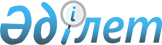 О внесений изменений в решения акима района N 46 от 11 ноября 2010 года "О проведений работ по регистраций в районном призывном участке граждан 1994 года рождения и не прошедщих ранее регистраций на территорий района"
					
			Утративший силу
			
			
		
					Решение акима Жанакорганского района Кызылординской области от 21 февраля 2011 года N 53. Зарегистрировано Управлением юстиции Жанакорганского района Кызылординской области 14 марта 2011 года N 10-7-135. Утратило силу решением акима Жанакорганского района Кызылординской области от 20 декабря 2011 года N 67      Сноска. Утратило силу решением акима Жанакорганского района Кызылординской области от 20.12.2011 N 67.

      Примечание РЦПИ:

      В тексте сохранена авторская орфография и пунктуация.

      В соответствии с Законами Республики Казахстан от 23 января 2001 года "О местом государственном управлении и самоуправлении в Республике Казахстан", "Об административных процедурах" от 27 ноября 2000 года и на основе предписаний N 2/297 Департамента Юстиций Кызылординской области от 24 января 2011 года, а также заключения научной антикоррупционной экспертизы от 09 февраля 2011 года РЕШИЛ:

      1.  Заменить название решения акима района N 46 от 11 ноября 2010 года "О проведении работ по регистрации в районном призывном участке граждан 1994 года рождения и не прошедших ранее регистрации на территории района". (официально опубликованный 15 декабря 2010 года в газете "Жаңақорған тынысы" под номером 100, зарегистрированный под N 10-7-119 от 8 декабря 2010 года в реестре государственной регистрации нормативно правовых актов), на "О проведении работ по учету 17 летних военнообязанных граждан" и заменить слова во всем тексте "родившейся в 1994 году и не прошедших ранее регистрации" на "граждан мужского пола достигших в год регистрации 17 лет".
      Сноска. Пункт 1 с изменениями, внесенными решениями Жанакорганского районного акима Кызылординской области от 05.04.2011 N 59 (вступает в силу после десяти календарных дней со дня официального опубликования).

      2.  Исключить подпункт 2), 6-го пункта этого решения "просить обеспечение призывного участка необходимыми медикоментами и инструментами в соответствии приказа министерства обороны Республики Казахстан N 100 от 2005 года".
      3.  Решения вступает в силу после десяти календарных дней со дня официального опубликования.



					© 2012. РГП на ПХВ «Институт законодательства и правовой информации Республики Казахстан» Министерства юстиции Республики Казахстан
				
      Аким Жанакорганского района

Б. Еламанов
